Site Supervisor                                                                          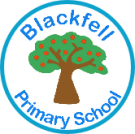 Grade  3 £19,554 - £21,166Permanent: Full time split shifts (6.30am – 11am Monday 2.30pm until 6pm, 7am – 11am, 2.30pm until 6pm Tuesday Wednesday Thursday, 7am – 11am 2.30pm until 5pm Friday.Required as soon as possibleClosing date: Friday 11th OctoberThe governors of Blackfell Primary School wish to appoint a highly motivated, dedicated and enthusiastic caretaker to join our staff team.  As a key member of staff you will be responsible for the cleanliness, maintenance and security of the school premises and site.  Good communication, interpersonal and maintenance skills are essential. The successful candidate will:Be hardworking, flexible and reliableHave excellent organisational skills and be able to prioritise work effectivelyAct as a role model and set personal high standards in the completion of cleaning and other dutiesCommunicate effectively with pupils, parents, staff, general public and outside agenciesMaintain effective records relating to Health & Safety and maintenance check proceduresBe committed to working as part of a whole school teamHave the ability to promote the school’s ethos and reputation within the communityProspective candidates are warmly invited to visit the school by appointment. Application packs are available by emailing julie.simpson@schools.sunderland.gov.uk or sending a large stamped address envelope (ensuring enough postage is on prepaid envelope (large stamp) to school. All applications to be received by the end of school day on Friday 11th October.The post is exempt from the Rehabilitation of Offenders Act 1974 and therefore will be subject to a criminal record check from Criminal Records BureauBlackfell Primary safeguards and protects its children and staff by being committed to respond in accordance with Sunderland Safeguarding Board Procedures 